Exam 2Part 1: Multiple Choice (2 points each) Directions: Please circle the best answer for each of the following questions. When graphing which of the following is not important?  circle the data pointsinclude a table of datathe data must make a straight linethe y-axis is the dependent variablenone of the aboveWhich of the following is true?  1 mol = 1 gram2 mol = 6.022 x 1023 atoms3.45 atoms Na = 1 mol NaCl6.70 g/mol = 1 moleculenone of the above_______ has both ionic and covalent bonding present.   Magnesium nitride, Mg3N2Sodium sulfate, Na2SO4Dinitrogen tetrahydride, N2H4Hydrogen gas, H2Iron(III) chloride, FeCl3Which element would have a Lewis symbol that contains five dots?     5B7N15Pb and call of the aboveThe electron sea model explains the behavior of ionic solids.molecular solids.metal solids.most gases.orbitals.Which atom is most likely to violate the octet/duet rule?  FOClBenone of the above A dipole moment is formed by  two positive charges at the same location in space.two positive charges separated by a distance.a positive charge and a negative charge separated by a distance.a positive charge and a negative charge at the same location in space.none of the above What is a possible molecular formula given an empirical formula of C2H4?C4H10C6H12C2H6C3H6C2H4OWithout actually drawing them, which of the following species do not have a Lewis structure that satisfies the octet rule? N2ONO2NF3N2O3NOClHow many moles of oxygen are in 1.24 moles of phosphorous acid, H3PO3 (aq)? 0.413 mol O1.24 mol O3.72 mol O4.96 mol O none of the above Part 2: Short Answer  Directions: Answer each of the following questions. Be sure to use complete sentences where appropriate. For full credit be sure to show all of your work. Correct the following chemical formulas (4 points).CACO3		CaCO3Na2Cl2			NaClHi (aq)			HI (aq)2HO			either H2O2 or H2O Draw the Lewis structure for sodium oxide (2 points):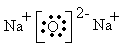 Complete the following table (20 points)Explain how polar bonds differ from nonpolar bonds. How do you know if a bond is polar? Give an example of a polar and a nonpolar bond (5 points). Polar bonds have positive and negative ends. Polar bonds have atoms with different electronegativies bonded together. An example of a polar bond is H-F and a nonpolar bond is F-F. Answer the following questions about ethanol, C2H6O, in which O is bonded to two kinds of atoms. Do not consider cyclic (ring) structures (12 points). 		The number of C-H bonds is 			5The number of O-H bonds is			1The number of C-C single bonds is		1The number of C-O single bonds is		1The total number of lone pairs is		2What is the electron pair geometry around the carbon atom?    TetrahedralWhat is the molecular geometry around the carbon atom?	    TetrahedralWhat is the electron pair geometry around the oxygen atom?   TetrahedralWhat is the molecular geometry around the oxygen atom?       BentWhat is the H-C-H bond angle?				    109.5°What is the C-O-H bond angle?					<109.5° or ~104.5°What type of organic functional group is represented in part a? 	alcoholAnswer the following questions about ozone, O3 (6 points).Draw the Lewis structure; be sure to draw any resonance structures if appropriate.Electron pair geometry			      trigonal planar Molecular shape				      bentBond Angle					      <120°C2H4F2 has two isomers. What is an isomer? Draw both isomers (4 points). An isomer is two or more compounds that have the same atoms, but different connectives of those atoms. A 2.45 g sample of strontium completely reacts with oxygen to form 2.89 g of strontium oxide. Use this data to calculate the mass percent composition of strontium in strontium oxide (5 points). Iron is found in Earth’s crust as several different iron compounds including hematite, Fe2O3 (10 points).What is the systematic name?				____iron(III) oxide or ferric oxide__What is the molar mass?	Fe: 	(2)(55.845 g/mol) = 111.69 g/molO: 	(3)(15.999 g/mol) =  47.997 g/mol Fe2O3:			         159.687 g/mol ≈ 159.69 g/mol  Calculate the mass (in kg) of hematite, Fe2O3, which contains 1.0 × 103 kg iron. Methyl butyrate is one of the components of apple flavor and scent. It contains 58.80% carbon, 9.87% hydrogen, and 31.33% oxygen by mass (12 points). What is the empirical formula? The molar mass of methyl butyrate is about 102 g/mol. What is the molecular formula of methyl butyrate? The empirical mass is 102.133 g/mol. Therefore, the molecular formula of methyl butyrate is the same as the empirical formula of C5H10O2. NameFormula Disulfur trioxideS2O3Ammonium chromate(NH4)2CrO4Silver cyanideAgCNArsenic acidH3AsO4 (aq)Magnesium sulfate hexahydrateMgSO4 ∙ 6 H2OSodium hypochloriteNaOClTetraphosphorus decoxideP4O10Sulfur hexafluorideSF6Mercury(II) phosphateHg3(PO4)2Hydroiodic acidHI (aq)